Sermon Notes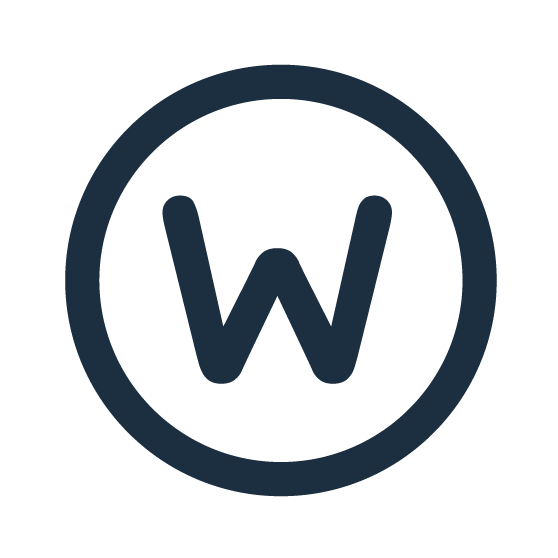 Living in CommunityPastor Ron WoodFebruary 16, 20201 John 2:3-11Listen to God and Do What He Says.We know that we have come to know him if we keep his commands. 1 John 2:3What does it mean to “Know” God?Not just intellectual knowledge of facts.It is also Experiential and Dynamic.Keeping the commandments is “not a condition” of knowing God “but a sign” that one does know God.Jeremiah 24:7I will give them a heart to know me, that I am the Lord. They will be my people, and I will be their God, for they will return to me with all their heart.What are His Commands?Matthew 22:34-38John 14:23Matthew 22:39-40Matthew 6:43-481 John 2:4-6    You show your knowledge of God by your response to His commands.If you say you Know God, and do not do what he says, you are a liar.Our Love for God is Completed by our Obedience.Here is the Test:  Live Like Jesus.The Big question is: “How did Jesus Live?”Love Your Brothers     1 John 2:7-11The Answer to the Big question: How did Jesus Live? He lived a life of Love.What are the New Commandments?John 13:34A   Command.An Example.A   Testimony.What does that look like in Practice?1 Cor. 13:4-8a  4 Love is patient, love is kind. It does not envy, it does not boast, it is not proud. 5 It does not dishonor others, it is not self-seeking, it is not easily angered, it keeps no record of wrongs. 6 Love does not delight in evil but rejoices with the truth. 7 It always protects, always trusts, always hopes, always perseveres.8 Love never fails.1 Cor. 13:13How do we do that?You cannot do it.1.  You must die.  			Gal. 2:202.  You must be transformed.  	Rom.12:1-2a3.  Remember:      Developing a heart that Loves is not an event.      It is a process.Ezekiel 36:26-27Begins at Salvation.Continues throughout Life.Culminates at our entrance to Heaven.Sermon NotesLiving in CommunityPastor Ron WoodFebruary 16, 20201 John 2:3-11L__________ to God and D____ What He Says.We know that we have come to know him if we keep his commands. 1 John 2:3What does it mean to “K__________” God?Not just intellectual knowledge of _____________.It is also E_____________ and D_______________.Keeping the commandments is “not a c____________” of knowing God “but a s____” that one does know God.Jeremiah 24:7I will give them a heart to know me, that I am the Lord. They will be my people, and I will be their God, for they will return to me with all their heart.What are His Commands?Matthew 22:34-38John 14:23Matthew 22:39-40Matthew 6:43-481 John 2:4-6    You show your knowledge of God by your r______________ to His commands.If you s_________ you Know God, and do not do what he says, you are a L_________.Our Love for God is C_______ by our O________.Here is the Test:  L_________ Like J___________.Sermon NotesLiving in CommunityPastor Ron WoodFebruary 16, 20201 John 2:3-11L__________ to God and D____ What He Says.We know that we have come to know him if we keep his commands. 1 John 2:3What does it mean to “K__________” God?Not just intellectual knowledge of _____________.It is also E_____________ and D_______________.Keeping the commandments is “not a c____________” of knowing God “but a s____” that one does know God.Jeremiah 24:7I will give them a heart to know me, that I am the Lord. They will be my people, and I will be their God, for they will return to me with all their heart.What are His Commands?Matthew 22:34-38John 14:23Matthew 22:39-40Matthew 6:43-481 John 2:4-6    You show your knowledge of God by your r______________ to His commands.If you s_________ you Know God, and do not do what he says, you are a L_________.Our Love for God is C_______ by our O________.Here is the Test:  L_________ Like J___________.The Big question is: “How did Jesus Live?”Love Your B_____________.     1 John 2:7-11The Answer to the Big question: How did Jesus Live? He lived a L_____ of L_____.What are the New Commandments?John 13:34A   C______________.An E______________.A   T______________.What does that look like in P______________?1 Cor. 13:4-8a  4 Love is patient, love is kind. It does not envy, it does not boast, it is not proud. 5 It does not dishonor others, it is not self-seeking, it is not easily angered, it keeps no record of wrongs. 6 Love does not delight in evil but rejoices with the truth. 7 It always protects, always trusts, always hopes, always perseveres.8 Love never fails.1 Cor. 13:13How do we do that?You c                         do it.1.  You must D________.  		     Gal. 2:202.  You must be T_____________.     Rom.12:1-2a3.  Remember:      Developing a heart that Loves is not an e_____.      It is a p____________.Ezekiel 36:26-27Begins at S_________________.Continues throughout L_____________.Culminates at our entrance to H___________.The Big question is: “How did Jesus Live?”Love Your B_____________.     1 John 2:7-11The Answer to the Big question: How did Jesus Live? He lived a L_____ of L_____.What are the New Commandments?John 13:34A   C______________.An E______________.A   T______________.What does that look like in P______________?1 Cor. 13:4-8a  4 Love is patient, love is kind. It does not envy, it does not boast, it is not proud. 5 It does not dishonor others, it is not self-seeking, it is not easily angered, it keeps no record of wrongs. 6 Love does not delight in evil but rejoices with the truth. 7 It always protects, always trusts, always hopes, always perseveres.8 Love never fails.1 Cor. 13:13How do we do that?You c                         do it.1.  You must D________.  		     Gal. 2:202.  You must be T_____________.     Rom.12:1-2a3.  Remember:      Developing a heart that Loves is not an e_____.      It is a p____________.Ezekiel 36:26-27Begins at S_________________.Continues throughout L_____________.Culminates at our entrance to H___________.